Your Name: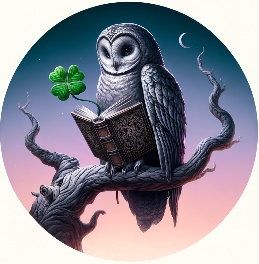 Due Date:To whom should the letter be addressed:How does the letter need to be submitted:Your educational or career goals:How does this opportunity fit your goals?What positive traits or abilities did you demonstrate in our interactions in class or while at university?Are there certain ideas or topics you want me to emphasize in your letter?Are there weaknesses in your record that you would like me to help explain or minimize?Once you have completed the above form, save it with this title: Yourlastname_rec_duedateofletterEmail the completed form + your resume or CV to my email @ UCD.